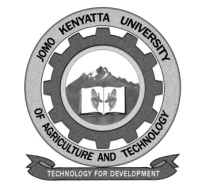 W1-2-60-1-6JOMO KENYATTA UNIVERSITY OF AGRICULTURE AND TECHNOLOGYUniversity Examinations 2016/2017YEAR II SEMSTER I EXAMINATION FOR THE DEGREE OF MASTER OF SCIENCE IN FINANCE AND ACCOUNTINGHBAA 3206:  AUDITING IN THE PUBLIC SECTOR AND NGO SECTOR DATE:   JULY, 2017					        		 TIME:  3 HOURSINSTRUCTIONS:  	 Answer Question ONE and any TWO other questions.Question One h)   Discuss the qualities of an auditor.	(6 marks)Question Two a)	Distinguish between first degree price discrimination and second degree price 	discrimination.	[5 marks]b)	A monopoly has the following demands for two markets.		P1=25-2Q1	P2=40-3/2Q2	C=60+40, but Q=Q1+Q2Find profit maximizing level of output and price in each market.	[6 marks]In the absence of price discrimination what would be the profit maximizing output and price.	[6 marks]c)	State the assumptions of perfectly competitive markets.	[5 marks]d)	Distinguish between producer surplus and consumer surplus.	[3 marks]Question Threea)	Highlight the problems of industrialization.	[8 marks]b)	Describe the Delphi method and its stages.	[4 marks]c)	What are the causes of unemployment.	[6 marks]d)	Consider the demand function P=30-Q.Question Four a)	Consider the following of the tax cash flows.The required rate of return is 17%.Required:Compute the net present value and internal rate of return.	[6 marks]b)	A project requires an initial investment of sh. 500,000 it is expected cash flows are sh. 200,000 every year for 5 years. The risk free rate (Rf) is 5% while market return (Rm) is 14%. The beta factor is 102.	The firm is indifferent between a certain amount of sh. 181347 and expected cash flow of sh. 200000 at the end of the 5th year.	Determine the net present value of the project using:Certainty equivalent method.		[5 marks]Risk adjusted discount rate (Rs).	[5 marks]c)         Highlight the limitations of economic theory.	[4 marks]d)        Distinguish between increment cost pricing and product bundling.	[5 marks]Question Five a)	Describe the prices of building and testing an economic model.	[10 marks]b)	Define law of demand and explain why demand curve is downward slopping.		[7 marks]		c)	Discuss the significance of industrialization in Kenya.	[8 marks]Year023456Cash flow(11000)34003540368041004240